Preparing A Sales PlanThe Most Important Skill In Selling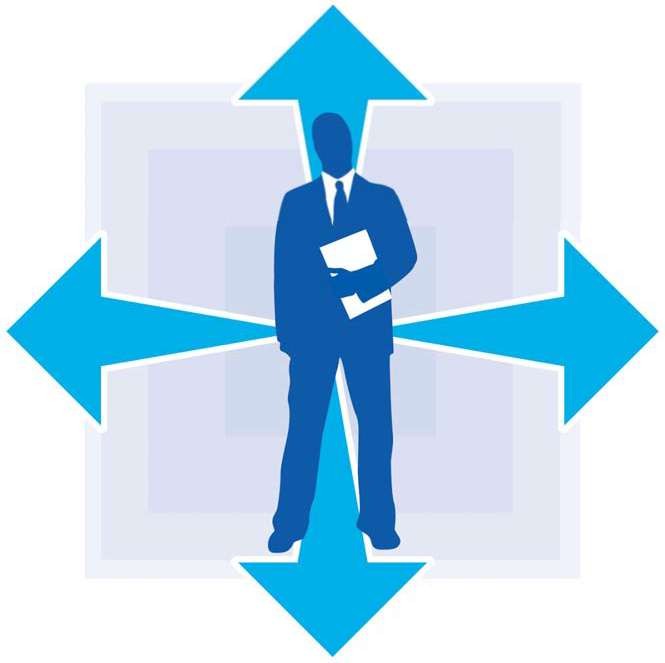 Planning Tips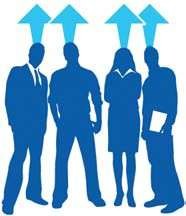 By Sean McPheat, Managing Director Of The Sales Training ConsultancyPlanning for sales successAll of us in sales, if we are to be truly successful, must recognise the need for sales planning and be able to produce a sales plan for ourselves whether as salesperson, or sales manager.The sales planning cycle can be described as follows:Set objectivesIdentify resourcesProduce planImplement planReview results and amend planObjectives need to be SMARTSpecificMeasurableAgreedRealisticTime boundA simple example could be the objective to sell £100,000 worth of Product X in the twelve months commencing 1 April. Other objectives could relate to market share, market penetration, the proportion of turnover in relation to key accounts, sales activity levels, profitability targets etc.Resources need to be included in the sales plan, as it may be necessary to recruit or bring in additional resources for particular targets to be met. Also production capacity will need to be taken into consideration.The plan itself needs to be flexible and to take into account any likely changes in the market, unforeseen factors (such as staff turnover and recruitment) that reoccur and any other external factors that could affect achievement of the overall objectives.Once the plan begins to be implemented it needs to be reviewed on a regular basis and changes made to the original plan as circumstances dictate. Remember, sales planscannot be written in stone and need to be flexible enough to deal with those unforeseen circumstances that affect all businesses.A typical sales plan should include the following sections:Sales Objectives. Short, medium and long term objectives that relate to the objectives of the overall business.Resources. This should include details of key players in the team, sales budgets, equipment etc.Market Analysis. A review of the market which looks at the market now and in the future. This can include analysis of competitor activity and an analysis of existing Accounts.Product Range. The range of products or services available for sale, new products to be introduced, and old products to be discontinued. The likely ratio of volumes of each product that is expected to be sold.Activity Analysis. Review of targeted activity levels by salesperson and by product. Statement of Key Ratios and average lead times.Training Plan. A training needs analysis of the individual/team that relates directly to objectives.Resources Requirements. Cost Benefits analysis of resources, manpower, equipment, finance etc., required to achieve sales objectives.Analysis of sales strategy. The methods by which sales objectives will be achieved.Sales plan. Example: ABC printing limited SECTION 1. Sales ObjectivesMy overall objectives for the year are to:Achieve my sales target of £100,000, made up of £80,000 from my existing top 100 accounts and £20,000 from my potential customer listExpand the range of services offered to my customers by aiming to sell across the range of services offered by ABC. Target percentages being, Black and White copying 25%, Colour copying 20%, Printing 35%, Design work 10%, other services10%To manage and maintain the database using resources from within the franchise and to add 100 new potential names to the database during the yearTo contact all my top 20 accounts monthly and my other live accounts at least once every 2 months, with mail shots and details of special offers and promotionsTo visit my top 50 accounts on a 6 weekly basis and to visit all live accounts at least every 12 weeks in order to identify business opportunities and sell across the range of servicesTo identify and put together a range of marketing activities during the year, that will promote the ABC name throughout the region.SECTION 2. ResourcesResources available to me include:My managerSupport staffDatabase of existing and potential customersMarketing materialsPromotional offers, as agreed with my managerFreelance help with prospecting and follow upsAccess to a company carSECTION 3. Market analysisKey issues affecting my market are:60% of my business is currently with 1 customer, Crodunn LimitedThere is potential to expand our business within the educational and local authority sectorsThere are 6 direct competitors in our area, 2 of which present a real threat to our key accountsMost of our business has traditionally been with full colour printing and medium sized black and white photocopying work. There are opportunities to develop more into areas such as colour copying and design, and to go for the larger black and white copying jobs, using the resources of neighbouring business partners with high volume copierSeveral larger businesses in the area have outsourced their photocopying and printing and there are opportunities to further expand this market sectorThe local authority has attracted 3 major businesses into the area in the last 4 years and we need to be winning business from these companies who currently use competitorsWe are aiming to concentrate more on Training Companies and Training Departments within companies following our success with Delta training last year. Our aim is to manage the production of their training materials and to hold the data in-house for quick turnaround and amendment of the content of the training materialsSECTION 4. Product rangeCurrent products and services offered by ABC are:Black and white copyingColour copyingFull colour printingDesign servicesNewsletter serviceBusiness cards and letterheadsPotential new products and services for 1998 include:High volume encapsulationOutsourcing of high volume black and white copyingDatabase managementThe aim for 1998 is to achieve the following product mix:Black and White copying 25%Colour copying 20%Full colour printing 35%Design work 10%Other services 10% SECTION 5. Activity analysis Key ratios achieved to date are:Mail shots followed up with a telephone call 1:2Telephone calls to appointments 1:3Appointments to quotations received 1:2Quotations received to sales achieved 1:2, existing, 1:3 new businessCustomers booking a second order within 3 months 1:3Average sales value (approx.) £1600.00 existing, £500.00 new businessAverage lead time: 4 weeksTarget activity for 1998. 15 visits per week, 50% to existing accountsTarget for the period: £100,000 Existing business target: £80,000 Average order value £1,600Orders required 50 Conversion rates:Quotations : orders 1 : 2Visits : quotations 1 : 2Quotations needed to be generated 100 Visits required 200Potential business £20,000 Average order value £500 Orders required 40Conversion rates: Quotations : orders 1 : 3 Visits : quotations 1 : 2Quotations to generate 120 Visits required 240Total activity 440 per annumThis allows for approximately 10 new business visits a week, assuming 44 working weeks, of which around 50% are to see existing customers and 50% potential customers. This leaves 5 visits per week to do follow up calls, given the target for total activity is 15 visits per week.SECTION 6. Training planTraining to include attendance on the company Sales Training Programme, 2nd quarter 1999Follow up training by my Sales Manager. 1 day per quarterAttendance on internal ABC training courses, 4 days in 1999Attendance on external computer course at local college, 1st quarter 1999SECTION 7. Resource requirementsUse of lap top computer to record activity and produce reportsAdditional telesales support to follow up 100% of mail shots. 12 daysBudget to expand mail shots to existing customers, £500.00Budget to fund additional prospecting activities, £275.00Budget for research purposes, £50.00SECTION 8. Sales strategyThe first stage of the process of implementing this plan is to present it to my manager and get her agreement to my requests for additional resources and acceptance of the overall plan.I will begin by agreeing appointments with my top 20 accounts and agree a schedule of visits for the year. I will set aside one day a week for appointment booking and sales follow ups.I will also contact the top 50 accounts and agree a regular schedule of 6 weekly meetings.I will source an external telesales company to help with our telemarketing within the next 4 weeks.I will plan a series of targeted marketing activities aimed at getting appointments with educational and local authorities. The target for this is to put together a plan andimplement it within the next 4 months.I will negotiate agreements with neighbouring companies with high volume capacity and then plan a marketing exercise aimed at our top 100 customers within the next 3 months.I will produce a hit list of 30 potential companies who currently use competitors and contact these in the next quarter. Prior to this I will discuss with my manager possible incentives to help win their business.I will aim to meet my target of 10 new business visits per week to existing and potential customers. I will also aim to achieve the target of 5 follow up visits. If there are no follow up visits in a particular week I will use the time saved for prospecting.I will contact all training companies on my territory over the next 3 months with an offer of managing their training materials.I will aim to review this plan at my monthly sales meeting with my manager and amend it as necessary.